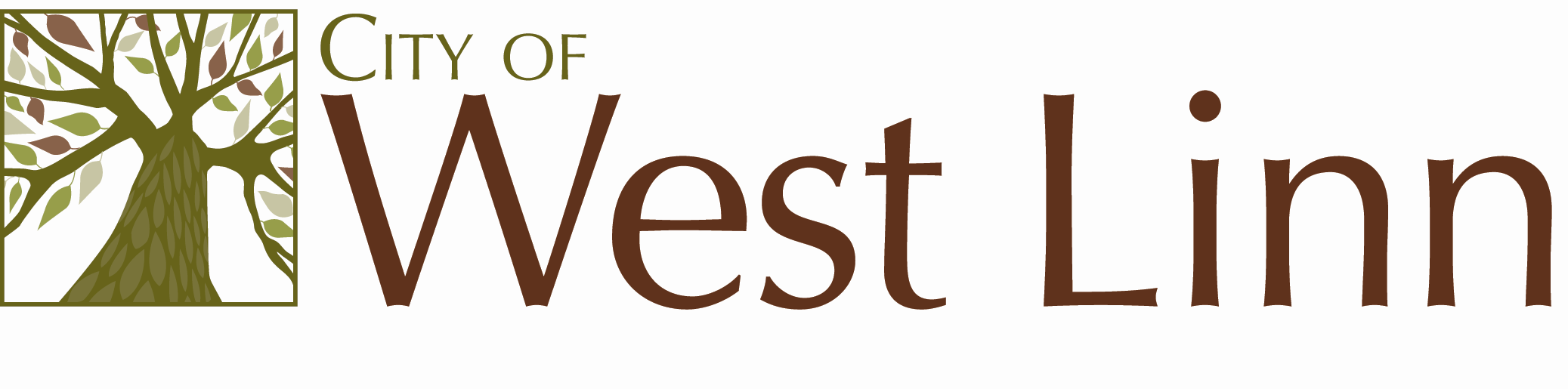   OR 97068 www.westlinnoregon.govMEETING NOTICEUtility Advisory BoardTuesday, July 12, 20116:00 to 7:00pm Council ChambersWest Linn City HallWest 